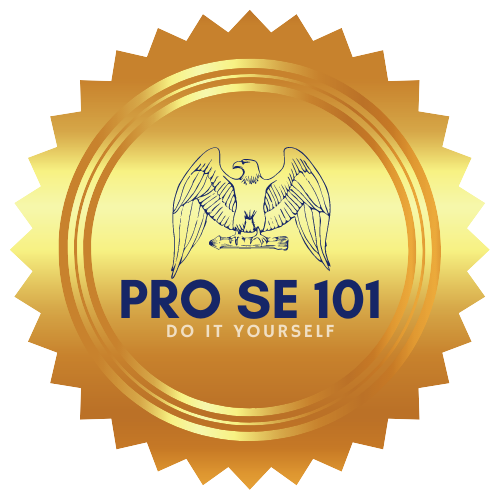 This is a do it yourself process, by filling out this questionnaire you are filling out your divorce document yourself, you and your spouse are agreeing to complete the pro se divorce process on your own. We are not a law firm or attorneys, we do not give legal advice, file documents, or aid in any way besides preparing your divorce documents using your answers from our questionnaire. Once there is no issue of child support, alimony, or property and both parties agree to all terms of the pro se divorce we will be able to prepare your documents. Divorce Questionnaire1. Your Full Name _____________________________________________________.2.  Spouses full name:______________________________________.3. Place and Date Marriage took place:___________________________________________________.4. Where do you reside._________________________________________________.5. Where does your spouse reside: ________________________________________________.6. Any children under the age of 18, names, ages, birth place, DOB____________________________.____________________________________________________________________________________________________________________________________________________________________7. Your place and date of birth:__________________________________________________.8. Spouse’s place and date of Birth:______________________________________________________.9. Your mailing address:__________________________________________________________________________________________________________________________10. Your Physical address: ______________________________________________________________11. Spouse's Mailing address: ______________________________________________________12. Spouse’s Physical address: _____________________________________________________________13 Your place of employment: ________________________________________________14 Spouse’s place of employment:_________________________________________________15 Spouse’s phone number:____________________________________16 Last date you lived with spouse:____________________________________17 Your email address:_________________________________________________18 If possible, Spouse’s email address.________________________________________.19. Your Social Security Number________________________________________.20.Your Spouse’s Social Security Number_____________________________________.21. Who will have custody of any children_____________________________________.22. Is the issue of custody resolved between parents  YES/NO.Sign the necessary documents only if correct and sign in front of a certified notary witness who can acknowledge each signature.